2023-24 Kindergarten Supply ListOne folder (please label with name)1 sturdy pencil case, labeled with child’s name, and filled with: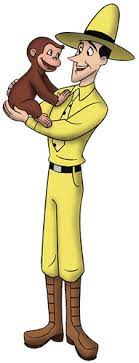 4 glue sticksscissors (pointed, not blunt, tips)crayons, 24 countwatercolors, 8 count2 black Sharpie markers, regular tip (not fine)1-5 pre-sharpened pencilsIn addition, please send the following items to be stored in the classroom and used as needed: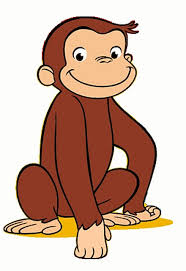 1 extra box of crayons, 24 count8-12 extra glue sticksa few extra pencils